О конкурсе на получение грантовой поддержки муниципальных архивовРеспублики Татарстан в 2019 годуВ целях стимулирования повышения качества учета, комплектования, обеспечения сохранности и использования документов Архивного фонда Российской Федерации и иных архивных документов за счет внедрения передовых архивных технологий и освоения современного оборудования и техники, поддержки муниципальных архивов, стабильно обеспечивающих достижение высоких результатов в архивной сфере, распространения положительного опыта работы в части организации архивного дела в муниципальных образованиях, профессионального развития руководителей и сотрудников муниципальных архивовп р и к а з ы в а ю:	1.	Организовать и провести конкурс на получение грантовой поддержки           муниципальных архивов Республики Татарстан в 2019 году (далее - конкурс)                   с 29 апреля по 07 июня 2019 года.2.	Утвердить прилагаемое Положение о конкурсе на получение грантовой    поддержки муниципальных архивов Республики Татарстан в 2019 году.3.	Отделу развития архивного дела и организации информационных услуг обеспечить организационно-методическое сопровождение конкурса.4.	Признать утратившим силу приказ Государственного комитета Республики Татарстан по архивному делу от 02.08.2018 № 98-од «О конкурсе на получение грантовой поддержки муниципальных архивов Республики Татарстан в 2018 году».5.	Контроль за исполнением настоящего приказа оставляю за собой. Председатель                   		 	                                         Г.З. Габдрахманова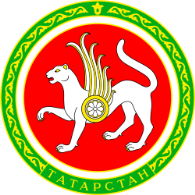 